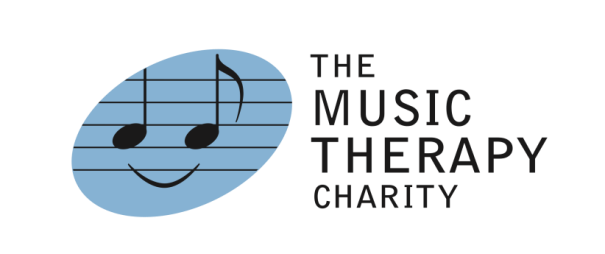 Funding Research, Supporting StudentsMusic speaks where words failPresident Nicola Benedetti MBEALICE COOTE mezzo-sopranoand JULIUS DRAKE pianoare generously giving A NEW YEAR RECITAL including Elgar’s Sea Pictures onFriday 19 January 2018 at 6.30 pmatThe Priory Church of the Order of St John Clerkenwell, London EC1V 4JJto further the cause of THE MUSIC THERAPY CHARITY DEMENTIA PROJECTTICKETS £35 further details frommusictherapycharity@gmail.com ALL ARE WELCOMETHE MUSIC THERAPY CHARITY 26 Fitzroy Square, London W1T 6BTRegistered Charity Number 259077 A company limited by guarantee 00955930